                                   Washington Parish Council     Open Spaces (Recreation, Allotments, Footpaths and                             Conservation) Committee To all Members of the Open Spaces (Recreation, Allotments, Footpaths and Conservation) Committee:Cllr S Buddell, Cllr B Hanvey, Cllr A Lisher and Cllr G Lockerbie (Chairman).  NOTICE is hereby given, and Councillors are SUMMONED to attend a meeting of the Open Spaces Committee on:Monday 19th July 2021      At 7.00pm in the Washington Village Memorial Hall (Doré Room)In accordance with the Village Hall’s Health & Safety Risk Assessment for indoor meetings, some Covid restrictions will remain in force.  Please contact the Clerk before noon on the day of the meeting if you wish to attend and for the meeting guidelines.                                               AGENDA1.  Elect a Chairman of the Meeting2.  Receive Apologies for Absence.3.  Record declarations of interest from members in any item to be discussed and agree      dispensations  4.  Approve the minutes of the last Open Spaces, Recreation & Allotments and Footpaths and     Conservation meeting on 26th April, 2021.5.  Public Speaking 6.  Allotments     Report monthly inspection of the Allotment and consider any recommended action.        Report on the Allotment Waiting List     Discuss and Agree annual review date of the Allotment rent and tenancy agreement.7.  First Extension Graveyard     Report monthly inspection of the First Extension Graveyard and consider any recommended action.      Consider a request for crown reduction of 2 sycamores in the First Extension Graveyard8.  Recreation Ground and Parish Property      Report the Rampion2 proposed windfarm expansion public consultation 14thJuly-16th September       2021 and consider any further matters of the proposed inshore cable corridor which impact the       Council’s property.       Consider quotation to replace football posts on the Recreation Ground     Consider hire request for football fixtures on the Recreation Ground       Agree arrangements for the Council’s Play Inspection during the Clerk’s annual leave.     Review the Committee’s Terms of Reference     Approve Payments9.  Footpaths and Bridleways10. Conservation Issues 11. Any other urgent Open Space, Recreation & Allotment and Footpaths & Conservation issues that         may arise OR items for the next Agenda.  12. Date and Time of next meetings           Parish Council Meeting: Monday 2nd August, 7:30pm      OSRA Committee Meeting: Monday 16th August, 7:00pm             Planning & Transport Meeting: Monday 16th August, 7.45pm 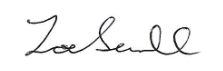       Zoe Savill     Clerk to Washington Parish CouncilUnder the provisions of the Local Government Audit and Accountability Act 2014 (Openness of Local Government Bodies Regulations 2014), members of the public are permitted to film or record Council meetings to which they are permitted access, in a non-disruptive manner. By attending this meeting, you consent to this